3.5 Overall Structure of the Study Team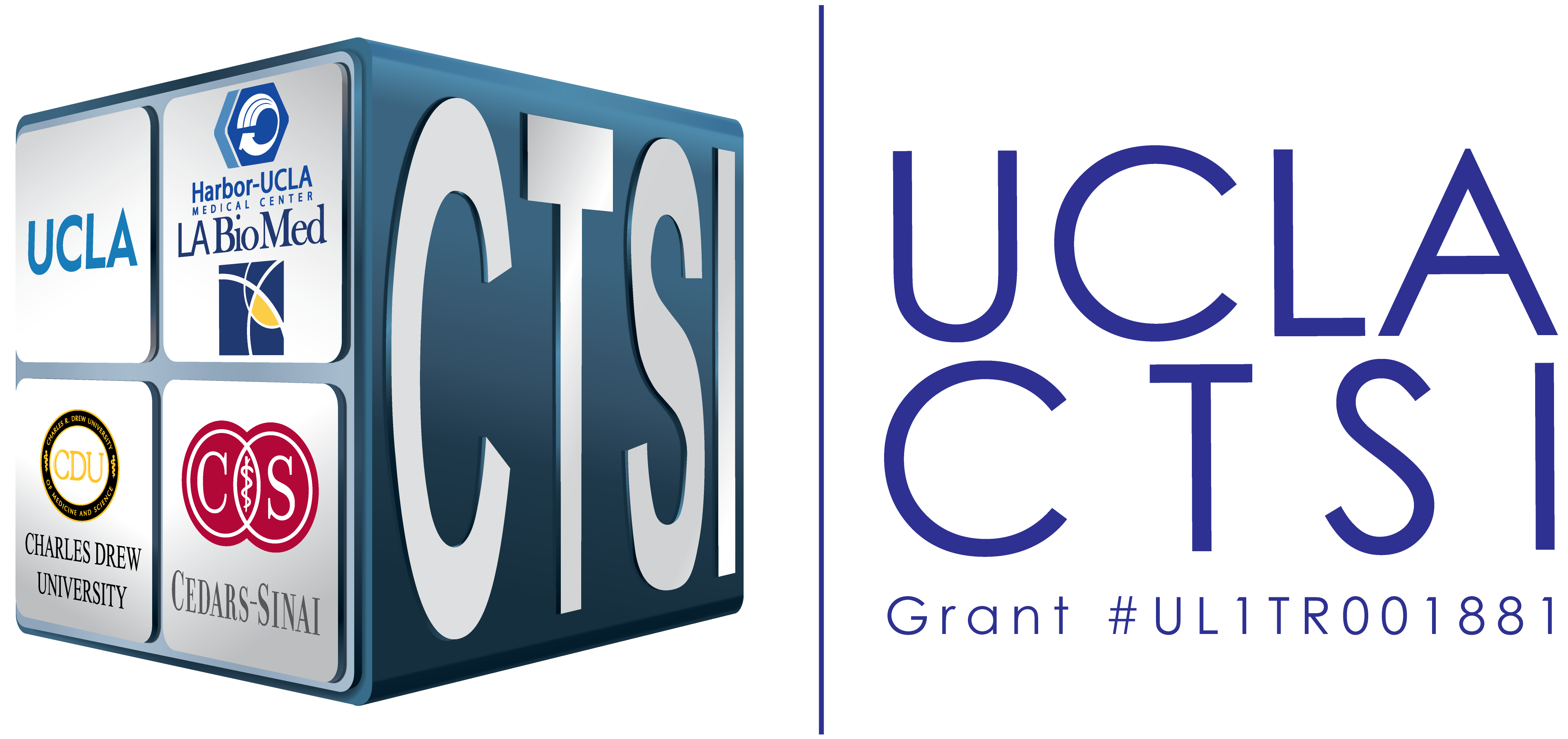 